Сумська міська радаVІІI СКЛИКАННЯ VІІI СЕСІЯРІШЕННЯвід 14 липня 2021 року № 1286-МРм. СумиРозглянувши звернення громадянина, надані документи, відповідно до статей 12, 20, частини шостої статті 186 Земельного кодексу України, статті 50 Закону України «Про землеустрій», частини третьої статті 15 Закону України «Про доступ до публічної інформації», постанови Верховної Ради України                        від 15.09.2015 № 681-VIII «Про зміну і встановлення меж міста Суми і Сумського району Сумської області», протоколу засідання постійної комісії з питань архітектури, містобудування, регулювання земельних відносин, природокористування та екології Сумської міської ради від 04.01.2021 № 2, керуючись пунктом 34 частини першої статті 26 Закону України «Про місцеве самоврядування в Україні», Сумська міська рада  ВИРІШИЛА:Затвердити проект землеустрою щодо відведення земельної ділянки,  змінити її цільове призначення із земель сільськогосподарського призначення                                        
«для ведення особистого селянського господарства» на землі житлової та громадської забудови «для будівництва і обслуговування житлового будинку, господарських будівель і споруд (присадибна ділянка)» за адресою: м. Суми,                         проїзд Андріївський, 34, кадастровий номер 5924788700:01:001:0028, площею 0,0665 га, яка перебуває в приватній власності Костеля Олександра Васильовича на підставі державного акта серія СМ № 070134 від 07.02.2005.Сумський міський голова						           О.М. ЛисенкоВиконавець: Клименко Ю.М.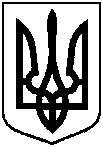 Про затвердження Костелю Олександру Васильовичу проекту землеустрою щодо відведення земельної ділянки та зміну її цільового призначення за адресою: м. Суми, проїзд Андріївський, 34, площею 0,0665 га